Dear Applicant,				Appointment of HeadteacherThank you for your interest in the post of Headteacher at South Bank Community Primary School.  The decision by our current Headteacher to leave provides a wonderful opportunity to become Headteacher of our popular, highly successful, vibrant and happy school where children come first.My fellow governors and I are very proud of South Bank Community Primary School because it is a school which values and builds upon its traditions whilst striving to improve upon its successes.  We have a committed and enthusiastic staff who provide the very best education and opportunities through a relevant and engaging curriculum and an extensive out of school learning programme, so every child can maximise their attainment and be well prepared for continued education, work and life.We now seek to appoint a Headteacher who has the experience, leadership and management skills together with the strategic vision to lead our school in its pursuit of excellence and on its next stage of development.You are very welcome to visit our school prior to the closing date for applications by contacting Helen Hall our current Headteacher who will be pleased to show you round.  Please note a visit does not form any part of the selection process.We hope that the information in this pack will inspire you to apply for this post which we are confident will bring a wealth of new and exciting challenges and will also be a rewarding and fulfilling role which  takes our school into the next stage of its learning journey.We look forward to hearing from you.Yours faithfully,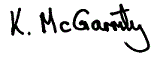 Karen McGarrityChair of Governors                                                                                                                                       